Angaben zum Kind:Bitte füllen Sie pro Kind ein Formular aus. Familienname: _____________________________  Vorname: ___________________________Geburtsdatum: _________________________  	    Klasse: 	 __________(Schuljahr 2023/24)MittagessenDie Tagesschule achtet auf eine ausgewogene, gesunde Ernährung. Für unser Kind wünschen wir: Menu mit Fleisch Menu mit Fleisch ohne Schweinefleisch Menu vegetarischBemerkungen (Krankheit, Allergie, Besonderes, andere Wünsche zum Tagesschulbedarf)________________________________________________________________________________________________________________________________________________________________________________________________________________________________Angaben zu den Erziehungsberechtigten:Andere Betreuungsperson (Grosseltern/Nachbarn/Pflegefamilie/Krippe):Gewünschte BetreuungszeitenBitte gewünschte Einheiten deutlich ankreuzen:Hinweise1.	Es können nur ganze Module gewählt werden, die gewählten Module kommen nur zustande, falls sich verbindlich mind. 10 Kinder für das gleiche Modul anmelden. 2.	Die Aufnahme in die Tagesschule ist für jedes Kind gewährleistet, welches fristgerecht angemeldet worden ist und für das keine Rechnungen mehr ausstehend sind. Zu spät eingereichte Anmeldungen können nur in begründeten Ausnahmefällen berücksichtigt werden (Bsp. bei Zuzug im Laufe des Schuljahres).3.	Die Anmeldung ist für die Dauer des ganzen Schuljahres verbindlich. Die Schulkommission entscheidet über die Durchführung der einzelnen Module und eine definitive Aufnahme des Kindes in die Tagesschule und regelt diese vertraglich mit den Erziehungsberechtigten in einer Vereinbarung. Sie ist von der Tagesschulleitung und den Erziehungsberechtigten zu unterschreiben und an das Schulsekretariat zurückzuschicken. Beim Fehlen dieser Vereinbarung vor Schuljahresbeginn ist der Tagesschulbesuch nicht bestätigt!4.	Begründete Änderungswünsche können jeweils schriftlich auf Ende eines Semesters (Frist: 10. Dezember) beantragt werden.5.	Mittagessen: Das Mittagessen kostet Fr. 10.00 für die Unterstufe. Es wird zusammen mit den Betreuungsstunden halbjährlich in Rechnung gestellt. Bei rechtzeitiger Abmeldung (Verantwortung liegt bei den Erziehungsberechtigten) werden die Essen jeweils bei der 1. und 2. Rechnung zurückvergütet.6.	Wir verweisen im Weiteren auf die Tagessschulverordnung und die mündlichen oder schriftlichen Informationen der Tagesschulleitung.TarifansätzeDie Beiträge der Eltern richten sich nach kantonalen Vorgaben (Tarifrechner siehe www.erz.be.ch, Kindergarten & VolksschuleTagesschuleElterngebührenTarifrechner). Für die Berechnung des Tarifs werden das Formular für die Tarifberechnung Tagesschule (wichtiger Bestandteil der Anmeldung!) und bei einem beanspruchten subventionierten Tarif auch die Steuerunterlagen verlangt. Beim Fehlen des Formulars für die Tarifberechnung wird der Maximaltarif angewendet.Rechtliche GrundlagenTagesschulverordnung des Kantons Bern vom 23. Mai 2008 mit Anpassung des Tagesschultarifes auf das Schuljahr 2021/22.Tagesschulverordnung der Tagesschule Matzwil vom 30. April 2021.Alle Formulare sowie die Tagesschulverordnung Matzwil sind auf der Homepage der Schule Matzwil aufgeschaltet. Mit der Unterschrift ist Ihre Anmeldung für das Schuljahr 2023/24 verbindlich und gilt für das ganze Schuljahr (Ausnahme s. Punkt 4). Die Erziehungsberechtigten haben die aufgeführten Hinweise 1-6 zur Kenntnis genommen und sind einverstanden. Das Formular für die Tarifberechnung und wo nötig die Steuerunterlagen schicken Sie ihrer Wohnsitzgemeinde.Datum: 			Unterschrift der/des Erziehungsberechtigten: _______________ 		_____________________________________________________________________	Anmeldefrist: Formular bis spätestens 07.04.2023 einreichen an:Schulsekretariat Gesamtschule Matzwil, Frau Andrea Ramseyer, Salvisbergstrasse 50, 3036 Detligenschulsekretariat@schulematzwil.ch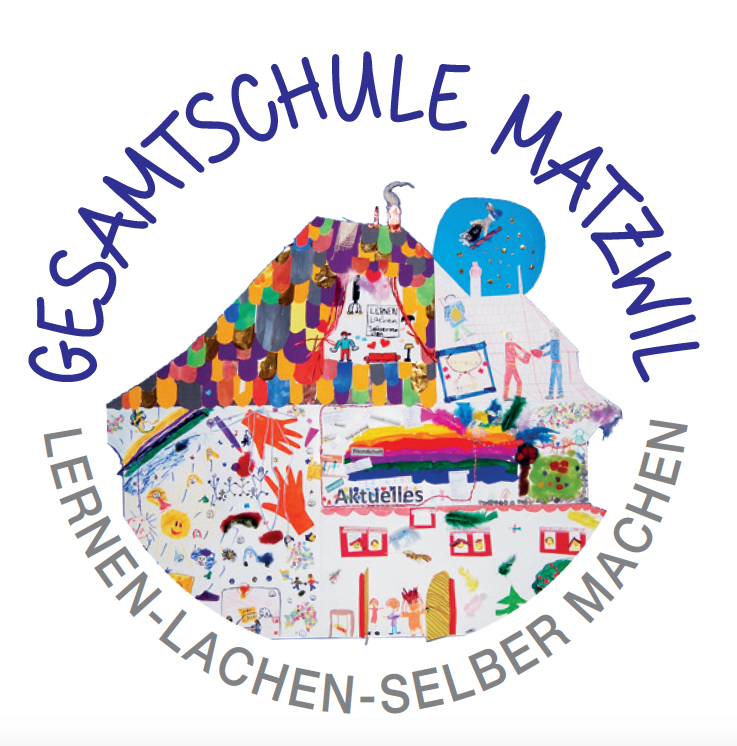 Mutter / PartnerinVater / PartnerNameVornameAdresseTelefon privatTelefon mobilTelefon tagsüberE-MailNameAdresseTel.Nr. ModulZeitBetreuungszeitMoDiMiDoFrModul 1 - Morgenbetreuung07.00-08.151.25Modul 2/3 - Mittag inkl. Essen11.45-13.351.83Modul 4- inkl. Aufgabenbetreuung13.35-15.151.67Modul 5 - inkl. Aufgabenbetreuung15.15-17.001.75Modul 6 - inkl. Aufgabenbetreuung17.00-18.001